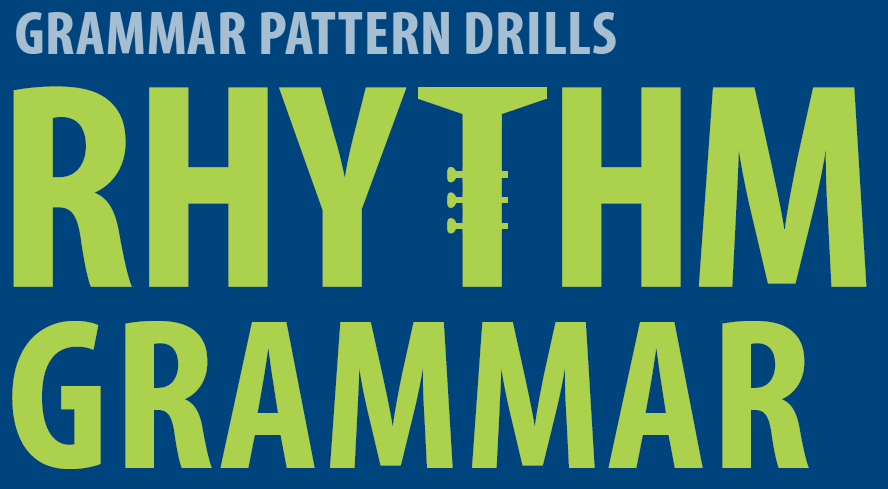 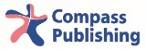 Unit 1Mini Quiz1. proper noun2. collective nounStep 1A.1. 고유명사2. 보통명사3. 집합명사4. 집합명사5. 보통명사6. 집합명사7. 고유명사8. 고유명사9. 집합명사10. 보통명사11. 고유명사12. 집합명사13. 보통명사14. 고유명사15. 집합명사Step 2A.1. Glenn2. the park3. a banana4. English5. the window6. Isabella7. Kelly8. America9. elephants10. a cellphone11. Denmark12. a flute13. the classroom14. the shopping center15. the sunB. 1. Jennifer2. bike3. band4. toys5. cookies6. Bright Park7. bag8. candy9. Teresa10. familyStep 3A.1. board game2. Shanghai3. playground4. New Zealand5. bunch6. family7. team8. door9. oranges10. band11. T-shirt12. Europe13. September14. pair15. HenryB. 1. OK2. OK3. My best friend is Zoe.4. I like to read books.5. I need a new set of crayons.6. Where is my laptop?7. OK8. The restaurant is on Williams Street.9. OK10. OK11. He thinks lions are scary.12. That is a new shopping center.13. My brother is George.14. OK15. Let’s go to London.Unit 2Mini Quiz1. empty it2. subjectStep 1A. 1. c2. a3. b4. b5. dStep 2A.1. It2. It3. There4. There5. It6. it7. It8. There9. there10. There11. It12. It13. There14. It15. thereB. 1. f, g, m2. a, h3. b, c, i, l4. c, l5. d, n6. e, k7. jStep 3A.1. It is sunny.2. It is Saturday.3. Is it funny?4. It is cold.5. There are many trees.6. It is raining.7. It is 5 p.m.8. It is Wednesday evening.9. There is a party.10. It is November.11. It is four kilometers away.12. Is it Monday?13. It is too hot.14. It is 2023.15. It is Evan’s birthday.B.1. It is Monday.2. There are two bikes.3. Is it raining? / It is raining.4. OK5. It’s / It is July.6. It is 7:30 p.m. / Is it 7:30 p.m.?7. OK8. Is it morning? / It is morning.9. OK10. Is it Wednesday? / It is Wednesday. 11. OK12. OK13. It is snowing. / Is it snowing?14. It’s cold outside.15. OKUnit 3Mini Quiz1. any2. anyStep 1A. 1. c2. b3. c4. a5. bStep 2A.1. some2. any3. some4. some5. any6. any7. some8. any9. some10. some11. any12. any13. some14. any15. anyB. 1. any2. some3. any4. any5. some6. an7. some8. any9. a10. any11. a 12. any13. some14. any15. aStep 3A.1. anyone2. somewhere3. anywhere4. something5. someone6. anything7. someone8. anywhere9. something10. anything11. anyone12. anything13. anything14. somewhere15. somethingB.1. OK2. Is there any yogurt?3. I don’t want any trouble.4. Can I have some fries?5. OK6. OK7. OK8. There isn’t anything there.9. Can you speak any other languages?10. They are kicking a ball / some balls.11. OK12. I can’t eat anything else.13. Pass me some peas.14. OK15. There aren’t any oranges.Unit 4Mini Quiz1. possessive adjective2. possessive pronounStep 1A. 1. c2. d3. d4. a5. cStep 2A. 1. b2. c3. a4. d5. cB. 1. her2. your3. hers4. our 5. my6. their7. yours8. our9. her10. its11. her12. his13. theirs14. ours15. mineStep 3A. 1. Its2. His3. your4. Their5. my6. your7. OurB. 1. mine2. hers3. theirs4. his5. hers6. ours7. yoursC.1. You can play with my blocks.2. OK3. Is she riding her bike?4. OK5. You can use some of his.6. They don’t have their passports.7. Today is our birthday.8. OK9. They’re playing with their friends.10. OK11. That’s not my notebook.12. She can’t find her jacket.13. This isn’t yours.14. OK15. Can you look after her brother? Unit 5Mini Quiz1. negative2. questionStep 1A. 1. b2. a3. a4. b5. dStep 2A. 1. making2. am not3. is listening4. Are you5. isn’t6. are playing7. I’m reading8. Are you9. am not10. are not11. Is he playing12. is cleaning13. isn’t14. Are you15. not playingB.1. b2. c3. a4. c5. c6. b7. b8. a9. b10. cStep 3A.1. am wearing2. is taking3. Are, washing4. is not reading5. are not going6. Is, not watching7. is going 8. Is, running9. is not sleeping10. are not going11. Are, coming12. is not washing13. Is, not cutting14. is chopping15. Is, buyingB. 1. Billie isn’t singing karaoke.2. OK3. Is Mom cooking some rice?4. OK 5. It is raining now.6. The cat is eating its lunch.7. OK8. Is it snowing?9. OK10. OK11. The computer isn’t working.12. Is he skateboarding in the park?13. My brother is washing the dishes.14. He is not painting outside.15. Are you playing with Ben?Unit 6Mini Quiz1. were2. wasStep 1A. 1. NO2. YES3. NO4. YES5. NO6. YES7. NO8. NO9. YES10. NO11. NO12. YES13. NO14. YES15. YESStep 2A.1. c2. d3. b4. a5. bB.1. was2. was3. Yesterday4. were5. was6. was7. were8. were9. was10. was11. were12. was13. were14. were15. wasStep 3A.1. was2. were3. was4. were5. was6. was7. was8. were9. was10. was11. were12. was13. was14. were15. wereB.1. Teresa was here yesterday.2. OK3. Her sister was noisy. / Her sisters were noisy.4. OK5. That was a tasty dinner.6. We were in school last week.7. OK8. Those were his favorite.9. Jake was my best friend.10. OK11. Last Tuesday was my birthday.12. Her hair was very long.13. OK14. Tom was in the yard.15. OKUnit 7Mini Quiz1. negative2. questionStep 1A. 1. b2. c3. b4. b5. cStep 2A.1. You were2. weren’t3. Were4. weren’t5. ?6. were not7. Was it8. was9. Was10. were not11. was12. wasn’t13. I wasn’t14. Were15. wasB.1. c2. b3. c4. c5. b6. c7. a8. c9. a10. bStep 3A.1. He wasn’t cold.2. Weren’t they upstairs? / Were they not upstairs?3. Bradley and Colin weren’t late.4. The shoes weren’t too small.5. Wasn’t Pete pleased? / Was Pete not pleased?6. Wasn’t the movie fun? / Was the movie not fun?7. The weather wasn’t bad.8. February wasn’t cold last year.9. Weren’t the singers good? / Were the singers not good?10. That wasn’t very nice.11. You weren’t noisy.12. Wasn’t Dora in the forest? / Was Dora not in the forest?13. I wasn’t at the hospital.14. There wasn’t too much bread.15. Weren’t they glad? / Were they not glad?B.1. Was I there on Friday?2. OK3. The computer wasn’t on. / The computers weren’t on.4. Helen was not on the slide.5. OK6. Weren’t you on the sofa?7. OK8. Mr. Porter was not upset.9. OK10. It wasn’t my favorite.11. Irene was not in the hallway.12. We were not there.13. OK14. Were you in the pool?15. OKUnit 8Mini Quiz1. regular2. irregularStep 1A. 1. c2. a3. c4. b5. a6. c7. a8. b9. a10. bStep 2A.1. played2. did3. broke4. made5. went6. cleaned7. studied8. walked9. hurt10. lived11. ran12. cost13. drove14. closed15. drankB.1. regular2. regular3. irregular4. irregular5. regular6. irregular7. irregular8. regular9. regular10. irregular11. irregular12. regular13. irregular14. regular15. regularStep 3A.1. We ate salad for dinner.2. OK3. OK4. Erin made her bed.5. OK6. OK7. OK8. He lived in Tokyo.9. OK10. OK11. Robert did his homework.12. OK13. OK14. Wanda drank some juice.15. He carried the baby.B.1. Maria flew in a helicopter.2. OK3. The phone cost a lot of money.4. OK5. I thought about you.6. OK7. We studied all night long.8. OK9. OK10. Pam cut the paper.11. OK12. The taxi stopped at the light.13. OK14. I dropped my pencil.15. OKUnit 9Mini Quiz1. negative2. bothStep 1A. 1. read2. listen3. Did4. drive5. do6. hear7. didn’t8. didn’t drink9. watch10. listened11. scare12. wear13. go14. made15. sayStep 2A.1. b2. b3. c4. c5. b6. a7. b8. c9. c10. bB.1. Did Diane eat watermelon?2. Did we run for the bus?3. Did Louise clean the living room?4. Did Alan talk to George?5. Did someone drink her orange juice?6. Did Wendy drop the ball?7. Did he love that song?8. Did they run in a line?9. Didn’t Frank walk here? / Did Frank not walk here?10. Didn’t her uncle come? / Did her uncle not come?11. Didn’t the crowd listen? / Did the crowd not listen?12. Didn’t Ariana go to town? / Did Ariana not go to town?13. Didn’t we jump high? / Did we not jump high?14. Didn’t they watch TV? / Did they not watch TV?15. Didn’t Vicky like Steven? / Did Vicky not like Steven?Step 3A.1. Jackie didn’t play with her friends.2. The water didn’t boil.3. Emma didn’t study math.4. The ducks didn’t swim in the pond.5. The children didn’t grow.6. I didn’t look at the kitten.7. Dad didn’t clean our clothes.8. We didn’t cut with scissors.9. The movie didn’t stop.10. I didn’t fix his computer.11. The man didn’t pay for dinner.12. We didn’t run for an hour.13. The teacher didn’t work hard.14. I didn’t hurt myself.15. The rabbit didn’t hide in its cage. B.1. OK2. Yesterday, I didn’t make pasta for dinner.3. OK4. Didn’t you write anything? / Did you not write anything?5. Christina didn’t jump in P.E.6. OK7. OK8. Yolanda didn’t sing to us.9. These sunglasses didn’t cost a lot.10. Didn’t I cut my finger?11. The plane didn’t fly in the sky.12. OK13. We didn’t walk along the beach.14. OK15. OKUnit 10Mini Quiz1. adjective2. adverbStep 1A. 1. loudly2. well3. carefully4. badly5. angrily6. happily7. slowly8. wrong9. gently10. quietly11. angrily12. badly13. easily14. lazily15. funnilyStep 2A.1. a2. b3. c4. c5. aB.1. Angela reads slowly.2. The train moves fast.3. The boys talk noisily. 4. Mom sings badly.5. He quietly told her a secret.6. She happily sang a song. 7. Gina eats her lunch hungrily.8. Suddenly, the car stopped.9. The lights flashed brightly.10. The monkeys jump playfully.11. He gently put the baby in bed.12. He ran excitedly to his mom.13. I speak French terribly.14. We cross the road safely.15. The busy man ran fast. Step 3A.1. hungrily2. quickly3. well4. fast5. badly6. happily7. more8. suddenly9. kindly10. hard11. high12. thirstily13. late14. easily15. slowlyB.1. OK2. Suddenly, everyone was quiet.3. I can’t speak English well.4. Did Fiona run fast?5. Simon drank thirstily.6. OK7. I’m coming quickly.8. OK9. He did terribly on his science test.10. OK11. OK12. They didn’t play terribly.13. OK14. I badly hurt my finger. / I hurt my finger badly.15. He kindly helped us with our homework.